Asignatura:   Educación artística     Periodo: 2                                     Año: 2018Docente: GLORIA EUGENIA RESTREPO VELASQUEZGrado: OCTAVOTipo de actividad: TALLER DE RECUPERACIÓNFecha de ejecución: JULIOINSTRUCCIONES 1.  El estudiante realizará el taller en hojas de block (debe realizarlo para posterior Sustentación).2. El taller debe tener buena presentación, sin tachones ni manchas. A una sola letra y a una sola tinta.3. Los puntos teóricos se deben realizar  a mano alzada y con excelente ortografía.4. Cada punto práctico debe realizarse en todo el espacio de una página de block.CONTENID0Describe qué tipo de títeres existen y sus características.Realiza un guion teatral para títeres que con contenga narración y diálogos entre los personajes y que a su vez deje un mensaje que resalte un valor primordial para vivir en convivencia.Investiga qué es un mandala y qué significan sus formas y colores Colorea el mandala  con los colores que más te generan tranquilidad.Según la foto de la manzana : divídela en cuadrículas y haz un dibujo de toda la página y colorea.. 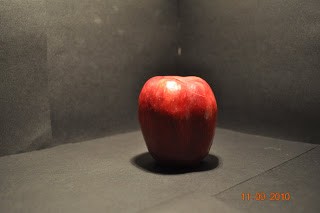 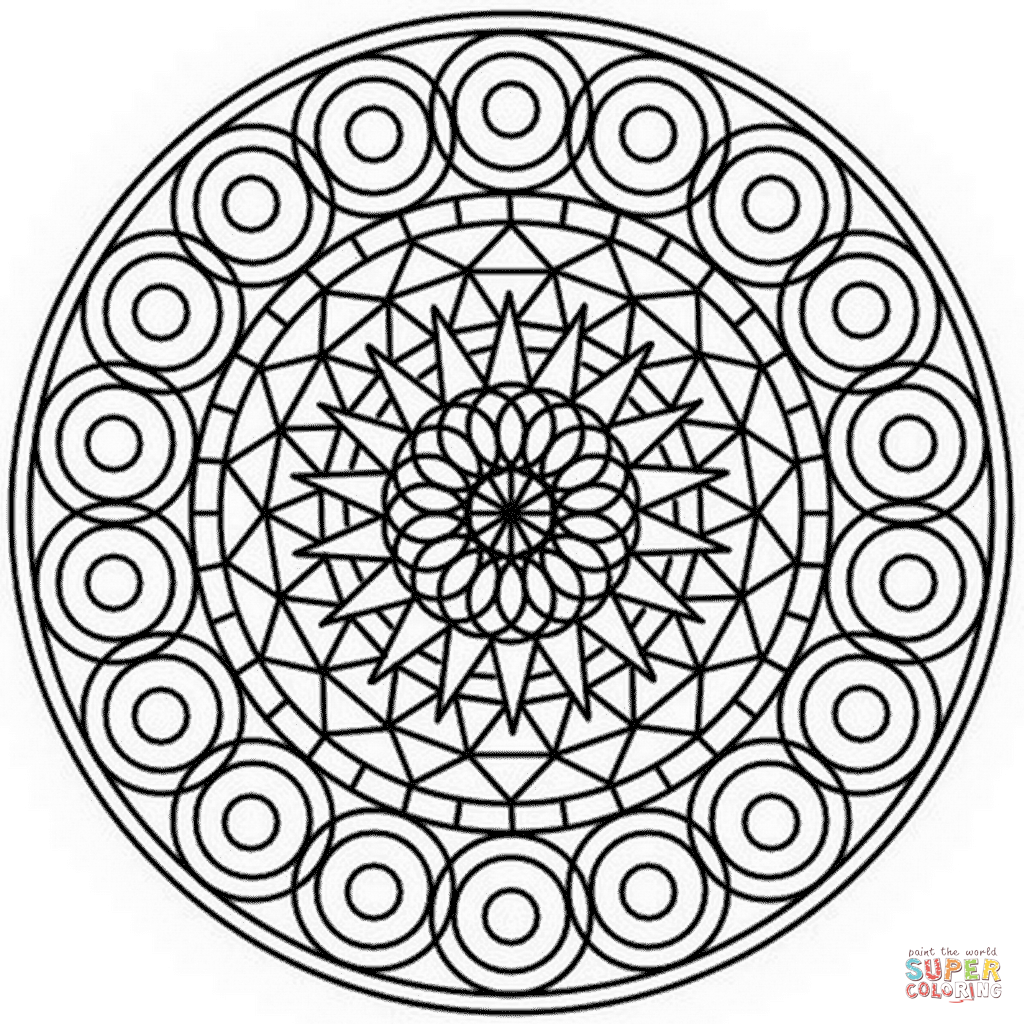 Indicadores de desempeñoReconoce y explora diferentes técnicas artísticas plásticasIndicadores de desempeñoSe expresa corporalmente a través de técnicas escénicas.